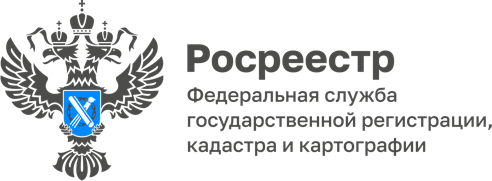 «Земля для туризма»: реализация проекта в Республике АлтайРеспублика Алтай принимает участие в реализации пилотного проекта Росреестра «Земля для туризма», нацеленного на вовлечение в оборот земли для развития сферы туризма и повышения инвестиционной привлекательности регионов.«Республика Алтай – очень перспективный регион в плане развития туризма. Удивительная природа и ландшафты, гостеприимный народ, уникальная национальная кухня и колоритные достопримечательности – все это создает предпосылки для развития туристской отрасли», – отметила руководитель регионального Росреестра Лариса Вопиловская.Ранее Росреестр заключил соглашение о запуске проекта с Правительством Республики Алтай, в регионе был создан оперативный штаб по выявлению земельных участков.По результатам работы в Республике Алтай определено 5 объектов туристского интереса (река Катунь, Каракольские озера, гора Белуха, «Марсовы горы», Национальный музей Республики Алтай имени А.В. Анохина).Выявлено 15 земельных участков, возможных для вовлечения в туристскую деятельность, площадью 58,1 га. В перечень вошли участки, расположенные в городе Горно-Алтайске, Кош-Агачском, Майминском, Усть-Коксинском и Чойском районах, информация о 10 из них уже появилась на Публичной кадастровой карте.«Горный Алтай – это уже сложившийся туристический бренд, который не нуждается в дополнительной рекламе. Ежегодно наш регион посещают свыше 2 миллионов туристов. Реализация проекта «Земля для туризма» позволит инвесторам наглядно увидеть интересующую их информацию по каждому участку, оценить транспортную доступность и наличие инженерной инфраструктуры, что поможет определить сроки окупаемости проекта и перспективы его развития в будущем», - добавила Лариса Вопиловская.Материал подготовлен Управлением Росреестра по Республике Алтай